TTEK Welcomes Nabil Almouslli as Director of Consulting ServicesEx-Microsoft Senior Leader joins TTEK in executive role to help deliver Global Customs and Border Consulting Services and Expertise 
Barbados, June 15, 2021 - TTEK Inc., a market leader in advanced technology for the optimization of customs and border processing, today announced that Mr. Nabil Almouslli has joined our team as TTEK’s Director of Consulting Services.With over 25+ years of experience in consulting services, including key leadership roles at Microsoft in Saudi Arabia, UAE, and Canada, Mr. Almouslli has overseen and led multiple large public sector accounts for various governments worldwide.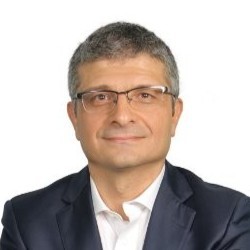 Mr. Almouslli’s portfolio at Microsoft included the delivery of simultaneous engagements across the gulf region, including multi-million dollar datacenter and CRM implementation projects.Nabil brings rich expertise in selling and delivering consulting services, coupled with a strong IT and business background. He has experience working for both start-ups and large companies throughout his career.Nabil complements the TTEK executive group with a specialization in constructing and presenting unique value propositions; orchestrating proposal development, contact shaping and negotiations; and building trusted adviser relationships through a consultative approach.  His strengths include assembling and leading expert teams, managing customer expectations, and overseeing on-time and on-budget project delivery.  Combined with his expertise in risk management, change management, cloud services and agile project management practices, these strengths will bring additional value and insight to all of TTEK’s consulting services clients.“Having worked for TTEK across multiple global projects, we have witnessed firsthand how Nabil places a strong focus on customer service and quality delivery to our customs and border innovation clients.   As our business expands, it has become apparent that we need to offer our services and solutions in more languages, including Arabic.  Nabil will help guide our strategic plans to continue to grow our worldwide footprint, with a particular focus in the GCC region,” said Chris Thibedeau, CEO of TTEK.  About TTEKTTEK (pronounced "Tee Tek") is a disruptive Technology Innovator helping to revolutionize border management technologies. TTEK specializes in developing and deploying solutions for the optimization of customs and border processing; and embraces artificial intelligence as the foundation of their technology to improve border virtualization, data exploitation, and decision support; all being designed to strengthen controls and promote trade facilitation to achieve economic prosperity for our global clients and their regional partners. Website: www.ttekglobal.comDownload the Press Release here. Media Contact: chris.thibedeau@ttekglobal.com, +1-613-884-8162